e-VISAe-Visa Facility is available for nationals of following countries/territories
Albania, Andorra, Angola, Anguilla, Antigua & Barbuda, Argentina, Armenia, Aruba, Australia, Austria, Azerbaijan, Bahamas, Barbados, Belgium, Belize, Bolivia, Bosnia & Herzegovina, Botswana, Brazil, Brunei, Bulgaria, Burundi, Cambodia, Cameron Union Republic, Canada, Cape Verde, Cayman Island, Chile, China, China- SAR Hongkong, China- SAR Macau, Colombia, Comoros, Cook Islands, Costa Rica, Cote d'lvoire, Croatia, Cuba, Cyprus, Czech Republic, Denmark, Djibouti, Dominica, Dominican Republic, East Timor, Ecuador, El Salvador, Eritrea, Estonia, Fiji, Finland, France, Gabon, Gambia, Georgia, Germany, Ghana, Greece, Grenada, Guatemala, Guinea, Guyana, Haiti, Honduras, Hungary, Iceland, Indonesia, Ireland, Israel, Italy, Jamaica, Japan, Jordan, Kenya, Kiribati, Laos, Latvia, Lesotho, Liberia, Liechtenstein, Lithuania, Luxembourg, Madagascar, Malawi, Malaysia, Mali, Malta, Marshall Islands, Mauritius, Mexico, Micronesia, Moldova, Monaco, Mongolia, Montenegro, Montserrat, Mozambique, Myanmar, Namibia, Nauru, Netherlands, New Zealand, Nicaragua, Niger Republic, Niue Island, Norway, Oman, Palau, Palestine, Panama, Papua New Guinea, Paraguay, Peru, Philippines, Poland, Portugal , Republic of Korea, Republic of Macedonia, Romania, Russia, Rwanda, Saint Christopher and Nevis, Saint Lucia, Saint Vincent & the Grenadines, Samoa, San Marino, Senegal, Serbia, Seychelles, Sierra Leone, Singapore, Slovakia, Slovenia, Solomon Islands, South Africa, Spain, Sri Lanka, Suriname, Swaziland, Sweden, Switzerland, Taiwan, Tajikistan, Tanzania, Thailand, Tonga, Trinidad & Tobago, Turks & Caicos Island, Tuvalu, UAE, Uganda, Ukraine, United Kingdom, Uruguay, USA, Uzbekistan, Vanuatu, Vatican City-Holy See, Venezuela, Vietnam, Zambia and Zimbabwe 

EligibilityInternational Travellers whose sole objective of visiting India is recreation , sight seeing , casual visit to meet friends or relatives, short duration medical treatment or casual business visit.Passport should have at least six months validity from the date of arrival in India. The passport should have at least two blank pages for stamping by the Immigration Officer.International Travellers should have return ticket or onward journey ticket,with sufficient money to spend during his/her stay in India.International Travellers having Pakistani Passport or Pakistani origin may please apply for regular Visa at Indian Mission.Not available to Diplomatic/Official Passport Holders or Laissez-passer travel document holders.Not available to individuals endorsed on Parent's/Spouse's Passport i.e. each individual should have a separate passport.Not available to International Travel Document Holders.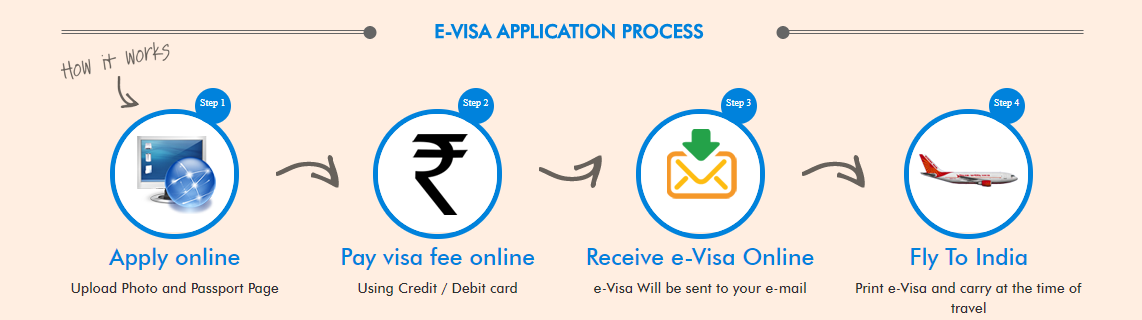 DOCUMENTS REQUIREDFor e-Tourist VisaScanned Bio Page of the passport showing the Photograph and DetailsFor e-Business VisaScanned Bio Page of the passport showing the Photograph and DetailsCopy of Business CardThe digital photograph to be uploaded along with the Visa application should meet the following requirements:Format – JPEGSizeMinimum 10 KBMaximum 1 MBThe height and width of the Photo must be equal.Photo should present full face, front view, eyes open and without spectaclesCenter head within frame and present full head from top of hair to bottom of chinBackground should be plain light colored or white background.No shadows on the face or on the background.Without borders.Scanned Bio Page of the passport showing the Photograph and Details.Format -PDFSize : Minimum 10 KB ,Maximum 300 KBOther document for Business/Medical PurposeFormat -PDFSize : Minimum 10 KB ,Maximum 300 KBINSTRUCTIONSInstructions for e-Visae-Visa has 3 sub-categories i.e., e-Tourist visa, e-Business Visa and e-Medical visa. A foreigner will be permitted to club these categories.Applicants of the eligible countries/territories may apply online minimum 4 days in advance of the date of arrival with a window of 120 days. Example: If you are applying on 1st Sept then applicant can select arrival date from 5th Sept to 2nd JanRecent front facing photograph with white background and photo page of Passport containing personal details like name, date of birth, nationality, expiry date etc are to be uploaded mandatorily by the applicant. Additionally one more document depending upon the e-Visa type would also be required to be uploaded. The application is liable to be rejected if the uploaded documents and photograph are not clear / as per specification.e-Visa fee is country/Territory specific. Bank transaction charges of 2.5% will be charged additionally on applicable e-Visa fees. The fee must be paid at least 4 days before the expected date of travel otherwise application will not be processed. To know the fee applicable on your Country/Territory please Click here .e-Visa fee once submitted is non-refundable as the fee is for processing of the application and is not dependent on either Grant or Rejection of Electronic Travel Authorization (ETA).Applicant should carry a copy of Electronic Travel Authorization (ETA) along with him/her at the time of travel. Please confirm that your ETA status is shown as 'GRANTED' on this website prior to commencement of your journey. Applicants can track the status of their application online by clicking VisaStatusBiometric details of the applicant will be mandatorily captured at Immigration on arrival in India.The validity of e-Visa will be 60 days from the date of arrival in India.Double entry is permitted on e-Tourist Visa and e-Business Visa. Triple entry will be permitted on e-Medical Visa.e-Visa is valid for entry through 24 designated Airports (i.e. Ahmedabad, Amritsar, Bagdogra, Bengaluru, Calicut, Chennai, Chandigarh,Cochin, Coimbatore, Delhi, Gaya, Goa, Guwahati, Hyderabad, Jaipur, Kolkata, Lucknow, Mangalore, Mumbai, Nagpur, Pune, Tiruchirapalli, Trivandrum & Varanasi) and 3 designated seaports (i.e. Cochin, Goa, Mangalore). However, the foreigner can take exit from any of the authorized Immigration Check Posts (ICPs) in India.This facility is in addition to the existing Visa services.e-Visa can be availed for maximum of two times in a calendar year i.e. between January to December.e-Visa is non-extendable, non-convertible & not valid for visiting Protected/Restricted and Cantonment Areas. If you intend to visit Protected/Restricted/Cantonment areas, you would require prior permission from the Civil Authority please visit here.Please be careful while making payment of the e-Visa fee. If the number of unsuccessful attempts is more than three (03), then the application id would be blocked and the applicant would be required to apply afresh by filling the application form again and regenerating a new application id.The e-Visa fee payment status updation may take up to 4 hours due to technical reasons/network delays. Before re-applying, the applicants are requested to wait for 4 hours for payment status updating, after final submission of the application form and payment of the fee. In cases, where e-Visa fee has been deducted but status is not updated, the applicants are advised to verify their payment status by clicking on 'Verify Payment/Pay Visa Fee' tab or by clicking on the link Verify Payment.Nationals of Yellow Fever affected countries or travellers arriving from these countries must carry YELLOW FEVER VACCINATION CARD at the time of arrival in India, otherwise they may be quarantined for 6 days upon arrival in India. Please visit our Ministry Of Health & Family Welfare latest guidelines regarding yellow fever countries here.For any assistance call 24 * 7 e-Visa support center at +91-11-24300666 or send email to indiatvoa@gov.inTECHNICAL INFORMATIONThis site is best viewed in Mozilla Firefox, Google Chrome, Internet Explorer (Windows) version 9.0 and above.The applicant must also have Adobe Acrobat Reader version 7.0 or higher installed on your PC in order to download and print the completed application form.INDIAN TOURIST VISA ON ARRIVALCitizens of Australia, Brazil, Cambodia, Cook Islands, Djibouti, Fiji, Finland, Germany, Indonesia, Israel, Japan, Jordan, Kenya, Kiribati, Laos, Luxemburg, Marshall Islands, Mauritius, Mexico, Micronesia, Myanmar, Nauru, New Zealand, Niue Island, Norway, Oman, Palau,Palestine, Papua New Guinea, Philippines, Republic of Korea, Russia, Samoa, Singapore, Solomon Islands, Thailand, Tonga, Tuvalu, UAE, Ukraine, Vanatu and Vietnam can get Tourist Visa on Arrival. Its validity would be for 30 days and is only for valid for single entry and is available at the international airports of Bangalore, Chennai, Cochin, Delhi, Goa, Hyderabad, Kolkotta, Mumbai and Trivandrum. EligibilitySole objective of visiting India should be recreation, sight seeing, short duration medical treatment, casual business visit, casual visit to meet friends or relativesPassport should have atleast 6 months validityReturn or Onward ticket with sufficient money to spendInstructionsApplicants of the eligible countries may apply online minimum 4 days in advance of the date of arrival, with a window of 30 daysRecent front facing photograph with a white background and photo page of passportTourist Visa on Arrival Fee which must be paid 4 days prior to expected date of travel or else application will not be processedApplicant should carry a copy of ETA (Electronic Travel Authorisation) at the time of travelValidity of visa will be 30 days from the date of arrival into IndiaTourist visa on arrival is 	allowed for a maximum of two visits in a calendar yearTourist visa once issued on arrival, in non-extendable, non-convertible and not valid for visiting restricted areas.